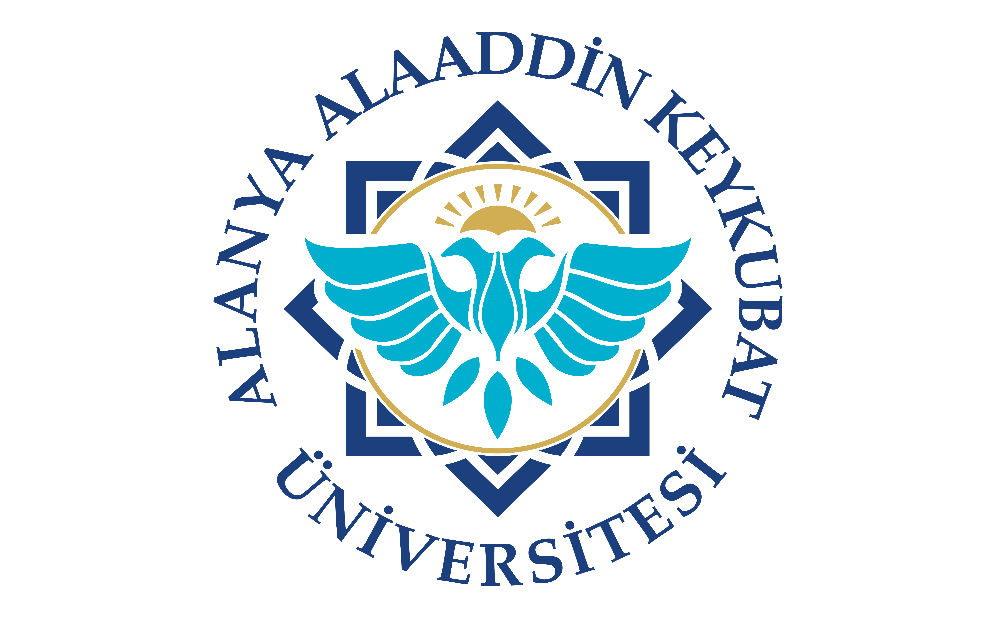 T.C.ALANYA ALAADDİN KEYKUBAT ÜNİVERSİTESİ     ………………….. FAKÜLTESİ /MESLEK YÜKSEKOKULU………………….. BÖLÜMÜ……………………….. BÖLÜMÜ / PROGRAMI ÖĞRENCİ ALIMI İÇİN AYRINTILI GEREKÇE MART, 20..T.C.ALANYA ALAADDİN KEYKUBAT ÜNİVERSİTESİ…………………………… FAKÜLTESİ/MESLEK YÜKSEKOKULU………………………………………………. BÖLÜMÜ / PROGRAMIÖĞRENCİ ALIMI İÇİN AYRINTILI GEREKÇE